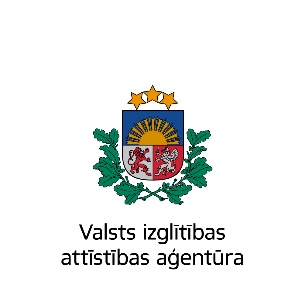 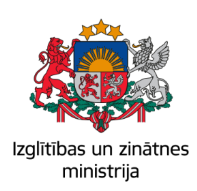 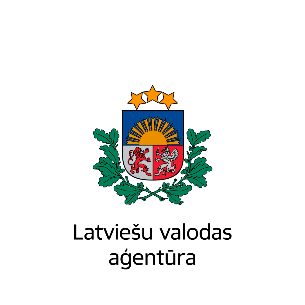 Eiropas Valodu diena 2017Seminārs „Emocijas valodā”Birojnīca, Berga bazārs, Dzirnavu iela 84 k-2, RīgaOtrdiena, 26. septembrisPasākumu vada Kaspars Brūvelis10.00–10.10 Eiropas Valodu dienas atklāšanas uzruna. Jānis Valdmanis, LVA10.10–10.35 „Kā jūtam valodā”. Evelīna Zilgalve, LVA10.35–11.05 „Nosaukumi un emocijas valodā”. Solvita Pošeiko, LU11.05–11.20 Viktorīna.11.20–11.40 Muzikāls priekšnesums. Dzied Anita Zambare un Helvijs Kārkliņš11.40–13.00 Valsts izglītības attīstības aģentūras apbalvojuma „Eiropas atzinības zīme valodu apguvē” pasniegšana. Dārta Darbiņa, VIAA13.00–13.30 Sarunas pie kafijas.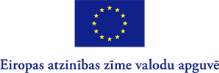 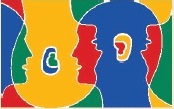 